Publicado en 08034 el 21/07/2016 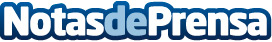 Animales del mar y de los Polos de Planeta de Agostini: una colección para compartir con tus hijosAprender con tus hijos la vida de los animales del mar y de los polos es más divertida ahora que nunca. Planeta de Agostini lanza una colección para que puedas divertirte en familia, crear mil aventuras con tus hijosDatos de contacto:Planeta DeAgostiniwww.planetadeagostini.esNota de prensa publicada en: https://www.notasdeprensa.es/animales-del-mar-y-de-los-polos-de-planeta-de Categorias: Educación Ocio para niños http://www.notasdeprensa.es